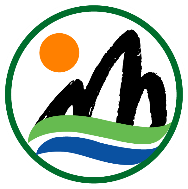 嘉義縣政府105年度「官僚之夏」導讀會暨心得寫作競賽實施計畫中華民國105年5月20日府人考字第1050096849號函頒訂依據：公務人員訓練進修法及其施行細則。公務人員品德修養及工作績效激勵辦法。嘉義縣政府及所屬各機關學校績優人員發給禮品（券）作業要點。目的：藉本書建立同仁對於公務生涯扮演角色有所省思，進而促使從事公務能更臻圓融與成熟。以「世界咖啡館」模式進行導讀，藉此獲取各單位學員之多元觀點，進而匯集眾人的集體智慧。利用辦理心得競賽活動，將書中各項理論具體落實於實務，並透過經驗分享擴散，創造閱讀活動更高的附加價值。主辦單位：嘉義縣政府人事處（以下稱本府人事處）。辦理期程：本計畫各項活動預計於本年6月間辦理。辦理方式：指定閱讀書目：「官僚之夏」。辦理導讀會：(一)參加對象：105年縣政人才培訓躍升計畫「中階主管儲訓班」及「基層主管儲訓班」學員，共計55名。(二)地點：本縣創新學院1樓餐廳。(三)時間：本年6月2日上午8時30至12時20。(四)由本府人事處邀請相關專家學者辦理導讀會。辦理心得寫作競賽活動：參與對象：1.應行參加:105年縣政人才培訓躍升計畫「中階主管儲訓班」及「基層主管儲訓班」學員，共計55名。2.自由參加：本府暨所屬各機關、學校有興趣之同仁。進行方式：繳交心得作品一篇。參賽規定：撰寫格式：由本府人事處訂定統一格式撰寫。字數限制：每篇字數最少3,000字，最多6,000字，不含標點符號及空白，倘字數未達規定標準者不列入評選。格式體例：中文直式橫書，標楷體14號字，行距1.5倍行高，段落一律左右對齊；版面配置上下邊界為2.54cm，左右邊界為3.17cm。內文中不應出現足以辨識個人身分之資訊。參賽作品限未曾獲獎及未曾投稿者，亦不得有抄襲情事，違反上述規定者，取消參賽資格。薦送作業：於本年6月20日前，將送審作品一式三份，薦送本府人事處考核訓練科辦理評審作業，並請檢附電子檔逕寄本案承辦人電子信箱。(承辦人：侯玟卉；電話：05-3620123轉366；電子信箱：saka1103@mail.cyhg.gov.tw)(五)評審作業：由本府人事處遴選合適人員組成評審小組依下列評審標準進行評選：1.具體可行性(50%)。2.啟示與創見(30%）。3.文字結構(20%）。(六)獎勵方式：1.獲選者將發給禮券、獎狀，獎勵內容如下：(1)第一名：1名，發給禮券3,000元、獎狀1面。(2)第二名：1名，發給禮券2,000元、獎狀1面。(3)第三名：1名，發給禮券1,000元、獎狀1面。(4)佳作獎：3名，發給禮券500元。2.獲獎者如為縣政人才培訓躍升計畫之成員，除上述獎勵外，另增加縣政人才培訓躍升計畫「中階主管儲訓班」或「基層主管儲訓班」總成績1~0.3分不等。(1)第一名：加總成績1分。 (2)第二名：加總成績0.7分。 (3)第三名：加總成績0.5分。 (4)佳作獎：加總成績0.3分。　　四、訓後回流問卷調查：於培訓課程結束後發放問卷請參訓人員填寫。預期效益：延伸服務角度、從他人立場來思考，累積本府智慧資本，有效提升團隊競爭力。經費來源：所需經費由本府人事處人事業務－考核獎懲－業務費項下勻支。本計畫陳奉縣長核可後實施；修正時亦同。